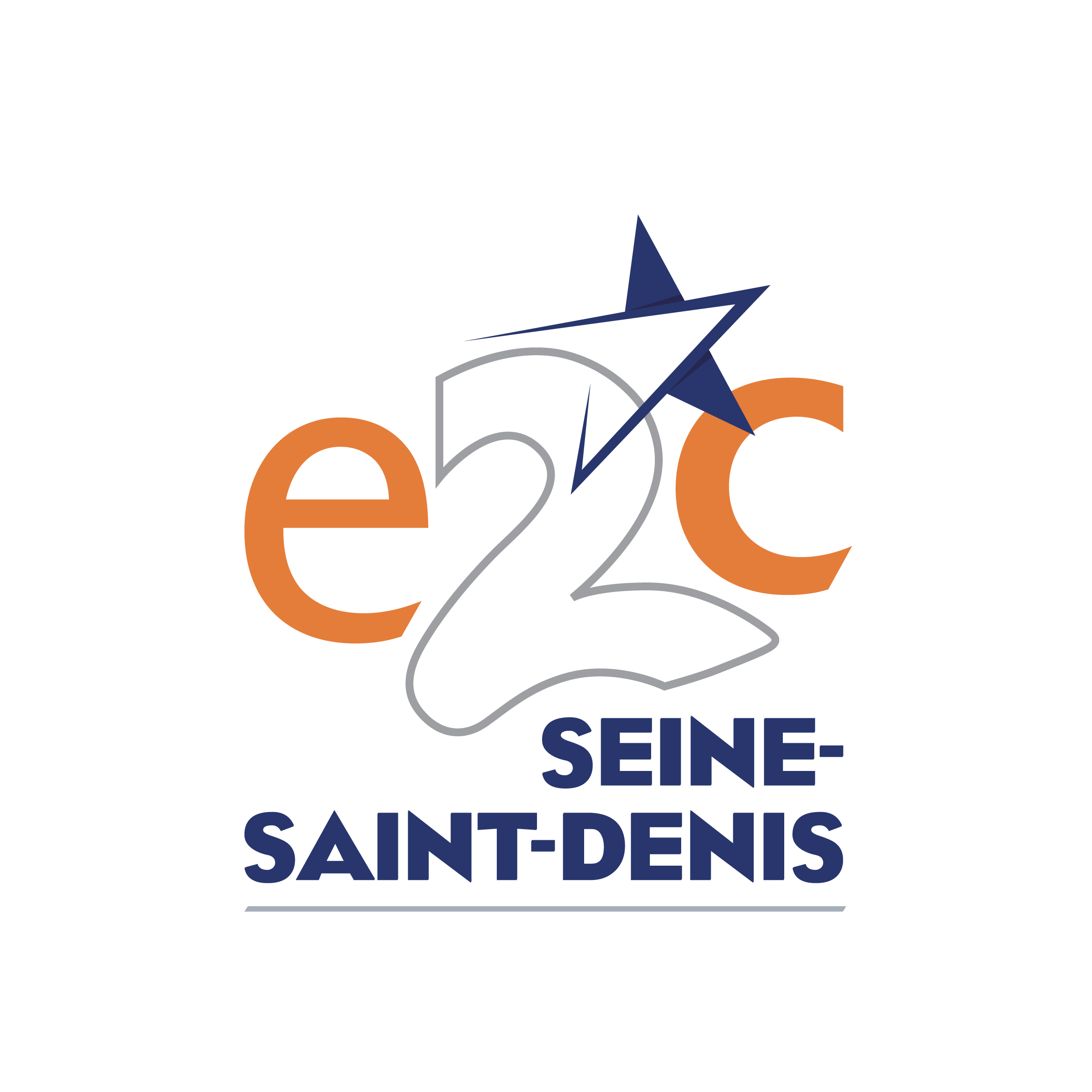 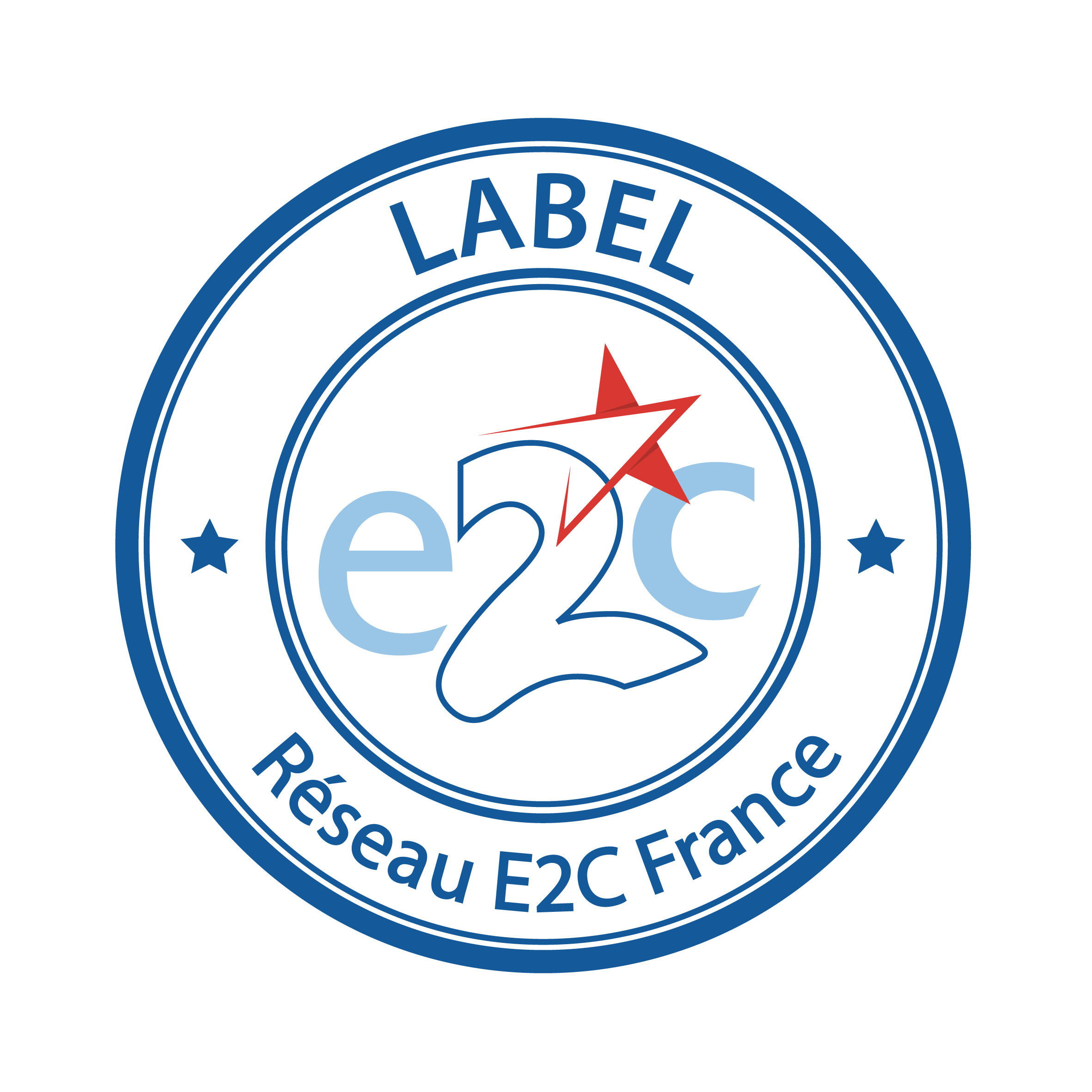 www.e2c93.fr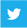 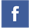 Année de création :2002Soutenue par la Fondation Julienne DUMESTE depuis 2019.Insertion			Citoyenneté			Transformation		Alternance				Savoir-Être			Respect	